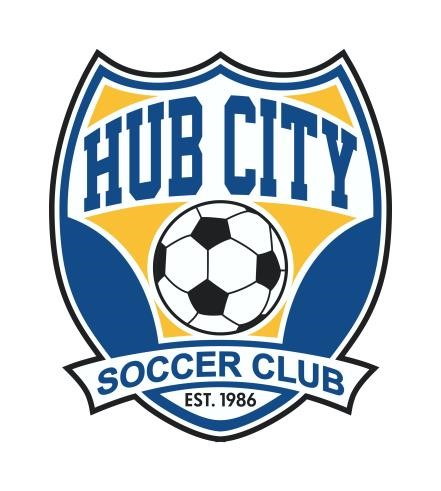 Subject: 	Modified Rules for U4 through U11+ Leagues – Spring 2023 Policy: 	Every effort should be made to play the games regardless of player numbers. U4, U5 & U6 Boys and Girls No Goalkeeper. Size #3 balls will be used.  No Penalty Kicks. Offside will not be called.  No Intentional Heading of the ball is allowed.  Play should be stopped for any rough or dangerous play and the ball awarded to the opposing team. Offending player(s) should be cautioned by his/her coach as to the dangerous play. Maximum players on the field …………………………………..……….(4) No games should be cancelled due to a lack of players available at game time.  Teams will play with an equal number of players on the field. Teams who have the maximum    	number of players (4), or less than the maximum number of players available will still have the     right to have 1 (one) substitute and the teams must still play at equal strength.  Game length…………………………………………………4 – 8 (eight) minute quarters Parents or assistant coach should keep the time. NO score keeping. NO Referee supervision, games are supervised by parents and coaches.  U7 Boys and Girls: No Goalkeepers.  Play will be stopped if a player is guilty of committing a “foul” or is guilty of “dangerous play” and an indirect free kick shall be awarded to the opposing team. Examples of “fouls” and/or “dangerous play” include, but are not limited to—tripping, kicking, striking, holding, obvious handballs, pushing, foul language, and any other act the referee deems as dangerous. Players guilty of repeated “dangerous” or “foul” play should be verbally cautioned/instructed by the referee AND the coach/parent. Offside will not be called. No Intentional Heading of the ball is allowed.  When a goalkeeper has possession of the ball, either after a save, or on a goal kick, all players on the opposing team must retreat to the halfway line. Size #3 Balls will be used.  Maximum number of players on the field …………..……………(4) No games should be cancelled due to a lack of players available at game time.  Teams will play with an equal number of players on the field. Teams who have the maximum number of players (4), or less than the maximum number of players available will still have the right to have 1 (one) substitute and the teams must still play at equal strength.  Game length ……………………………4 – 10 (ten) minute quarters. NO scorekeeping. 2nd try on throw-ins will be allowed, if second attempt is not successful, the ball will be       awarded to the opposing team. The home team (first team listed on the schedule) shall wear BLUE jerseys. The away team    (second team listed) shall wear GOLD jerseys.  U8 Boys and Girls: Goalkeepers Allowed – coach should rotate players in and out of goal.  Play will be stopped if a player is guilty of committing a “foul” or is guilty of “dangerous play” and an indirect free kick shall be awarded to the opposing team. Examples of “fouls” and/or “dangerous play” include, but are not limited to—tripping, kicking, striking, holding, obvious handballs, pushing, foul language, and any other act the referee deems as dangerous. Players guilty of repeated “dangerous” or “foul” play should be verbally cautioned/instructed by the referee AND the coach/parent. Offside will not be called. No Intentional Heading of the ball is allowed.  When a goalkeeper has possession of the ball, either after a save, or on a goal kick, all players on the opposing team must retreat to the halfway line. Size #3 Balls will be used.  Maximum number of players on the field …………..…(5) (4 plus goalkeeper) • No games should be cancelled due to a lack of players available at game time.  Teams will play with an equal number of players on the field. Teams who have the maximum number of players (4), or less than the maximum number of players available will still have the right to have 1 (one) substitute and the teams must still play at equal strength.  Game length ………………………………………4 – 10 (ten) minute quarters. NO scorekeeping. 2nd try on throw-ins will be allowed, if second attempt is not successful, the ball will be       awarded to the opposing team. The home team (first team listed on the schedule) shall wear BLUE jerseys. The away team    (second team listed) shall wear GOLD jerseys.  U9 & U10 Boys and Girls: Goal keepers are required. Goalkeepers may NOT punt the ball.  FIFA “Laws of the Game” will be followed. Offside will be called. Size #4 balls will be used. No Intentional Heading of the ball is allowed.  When a goalkeeper has possession of the ball, either after a save, or on a goal kick, all players on the opposing team must retreat to the halfway line.  Maximum players on the field ……………………………… (7)(6 plus goalkeeper) Minimum number of players on the field…………..………..(4)(3 plus goalkeeper) No games should be called due to lack of players available. If a team does not have the minimum number of players for any match, the game will be reported as a “no-show” for standings purposes, but the match shall still be played.  Teams will play with an equal number of players on the field. Teams who have the maximum number of players (7), or less than the maximum number of players available will still have the right to have 1 (one) substitute and the teams must still play at equal strength. Game length ………………………………………2 – 25 (twenty five) minute halves The home team (first team listed on the schedule) shall wear BLUE jerseys. The away team (second team listed) shall wear GOLD jerseys. U11+ Boys and Girls: FIFA “Laws of the Game” will be followed. Size #4 Ball will be used. Maximum players on the field ……………………………………… (9)(8 plus goalkeeper) Minimum players on the field ………………………………………. (5) (4 plus keeper) No games should be called due to lack of players available. If a team does not have the   minimum number of players for any match, the game will be reported as a “no-show” for standings purposes. but the match shall still be played.  Teams will play with an equal number of players on the field. Teams who have the maximum   number of players (9), or less than the maximum number of players available will still have the    right to have 1 (one) substitute and the teams must still play at equal strength Game length ……………………………………………………. 	2 - 30 minute halves • The home team (first team listed on the schedule) shall wear BLUE jerseys. The away team (second team listed) shall wear GOLD jerseys. 